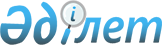 2014 жылға арналған мектепке дейінгі тәрбие мен оқытуға мемлекеттік білім беру тапсырысын, жан басына шаққандағы қаржыландыру және ата-ананың ақы төлеу мөлшерін бекіту туралы
					
			Күшін жойған
			
			
		
					Жамбыл облысы Шу ауданы әкімінің 2014 жылғы 28 мамырдағы № 142 қаулысы. Жамбыл облысының Әділет департаментінде 2014 жылғы 2 шілдеде № 2259 болып тіркелді. Күші жойылды - Жамбыл облысы Шу аудандық әкімдігінің 2015 жылғы 2 қыркүйекте № 315 қаулысымен      Ескерту. Күші жойылған – Жамбыл облысы Шу аудандық әкімдігінің 02.09.2015 № 315 қаулысымен.

      РҚАО-ның ескертпесі.

      Құжаттың мәтінінде түпнұсқаның пунктуациясы мен орфографиясы сақталған.

      Білім туралы" Қазақстан Республикасының 2007 жылғы 27 шілдедегі Заңының 6 бабы 4 тармағының 8-1) тармақшасына сәйкес Шу ауданының әкімдігі ҚАУЛЫ ЕТЕДІ:

      1. Шу ауданы бойынша 2014 жылға арналған мектепке дейінгі тәрбие мен оқытуға мемлекеттік білім беру тапсырысын, жан басына шаққандағы қаржыландыру және ата-ананың ақы төлеу мөлшерін қосымшаға сәйкес бекітілсін.

      2. Осы қаулының орындалуын бақылауды өзіме қалдырамын.

      3. Осы қаулы әділет органдарында мемлекеттік тіркелген күннен бастап күшіне енеді және алғаш ресми жарияланған күннен кейін күнтізбелік он күн өткен соң қолданысқа енгізіледі.

 Шу ауданында 2014 жылға арналған мектепке дейінгі тәрбие мен оқытуға мемлекеттік білім беру тапсырысын, жан басына шаққандағы қаржыландыру және ата-ананың ақы төлеу мөлшері
					© 2012. Қазақстан Республикасы Әділет министрлігінің «Қазақстан Республикасының Заңнама және құқықтық ақпарат институты» ШЖҚ РМК
				
      Аудан әкімінің

      міндетін атқаруша 

Е. Аймамбетов
Шу ауданы әкімдігінің
2014 жылғы 28 наурыздағы
№ 70 қаулысына қосымша№

Мекемелер атауы

Мемлекеттік білім беру тапсырысы,(орын) оның ішінде қаржыландыратын

Мемлекеттік білім беру тапсырысы,(орын) оның ішінде қаржыландыратын

Бір айға шаққандағы 1 балаға қаржыландыру мөлшері, (теңге) оның ішінде қаржыландыратын

Бір айға шаққандағы 1 балаға қаржыландыру мөлшері, (теңге) оның ішінде қаржыландыратын

Бір айға ата-ананың ақы төлеу мөлшері

№

Мекемелер атауы

Республикалық нысаналы трансферттер есебінен (бала саны)

Жергілікті бюджет есебінен (бала саны)

Республикалық нысаналы трансферттер есебінен (теңге)

Жергілікті бюджет есебінен (теңге)

Бір айға ата-ананың ақы төлеу мөлшері

Мектепке дейінгі мемлекеттік ұйымдар

Мектепке дейінгі мемлекеттік ұйымдар

Мектепке дейінгі мемлекеттік ұйымдар

Мектепке дейінгі мемлекеттік ұйымдар

Мектепке дейінгі мемлекеттік ұйымдар

Мектепке дейінгі мемлекеттік ұйымдар

Мектепке дейінгі мемлекеттік ұйымдар

Шағын орталықтар

11907,74

13494,72

4000

Бала-бақшалар

18780,9

20003

5000

Ауыл 

610

525

5000

1

Әсем балабақшасы

140

23479

5000

2

Алпамыс балабақшасы

60

23853

5000

3

Ертөстік балабақшасы 

40

31979

5000

4

Ақерке балабақшасы 

35

32048

4000

5

Балдырған балабақшасы

50

25750

5000

6

Балауса балабақшасы

25

33990

5000

7

Ақбөпе балабақшасы

50

24278

4500

8

Бәйтерек балабақшасы

75

25

19550,1

38770

5000

9

Қуаныш балабақшасы

50

50

19550,1

30658

5000

10

Кәусар балабақшасы

50

24992

4000

11

Раушан балабақшасы

105

19550,1

3391

5000

12

Аққайын балабақшасы

50

19550,1

31405

13

Жұлдыз балабақшасы

50

19550,1

3187

5000

14

Жаңа балабақшасы

280

19550,1

Қала

902

545

5000

1

Ақбота балабақшасы

130

17336

5000

2

Балдаурен балабақшасы

25

295

17945,25

14246

5000

3

Қарлығаш балабақшасы

25

120

17945,25

19739

5000

4

Бұлбұл балабақшасы

160

17945,25

1068

5000

5

Балапан балабақшасы

52

17945,25

14470

5000

6

Қосқұдық балабақшасы

200

17945,25

2945

5000

7

Астана балабақшасы

160

17945,25

2476

5000

8

Жаңа балабақшасы

280

17945,25

Барлығы балабақша

1512

1070

0

0

1

Әуезов орта мектебі

25

13494,72

4000

2

Төле би (а) орта мектебі

50

13494,72

4000

3

Абай (а) орта мектебі

25

13494,72

4000

4

Алтынсарин (а) орта мектебі

25

13494,72

4000

5

Баласағұн орта мектебі

25

13494,72

4000

6

Ғабдуллин орта мектебі

25

13494,72

4000

7

Естемесов орта мектебі

40

13494,72

4000

8

Жандосов орта мектебі

45

13494,72

4000

9

Жамбыл орта мектебі

50

13494,72

4000

10

Мақатаев орта мектебі

50

13494,72

4000

11

Мойынқұм орта мектебі

45

13494,72

4000

12

Рысқұлов (а) орта мектебі

40

13494,72

4000

13

Сәтпаев орта мектебі

40

13494,72

4000

14

Макаренко орта мектебі

53

12053,93

4000

15

Сейфуллин орта мектебі

50

12053,93

4000

16

№ 40 орта мектебі

75

12053,93

4000

Барлығы шағын орталық

588

75

